团 学 通 讯（总第118期）共青团湖南理工学院委员会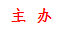          湖 南 理 工 学 院 学 生 会                                                      2017年11月03日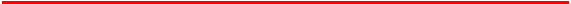 本 期 要 目●窗体顶端●谱写团的新篇章——我校共青团工作改革和志愿服务工作推进会召开 ●光荣一刻--见证湖理学子的创新之路窗体顶端●半决赛 | 唇枪舌战,辩赛场硝烟●舌战群雄，谁与争锋 --记湖南理工学院第十二届大学生"践行   ●社会主义核心价值观"主题辩论赛决赛及颁奖仪式●弘扬志愿精神，开启全新征程 ——记湖南理工学院青年志愿服务中心成立仪式●文明寝室，温情你我 ——记寝室长培训暨审核评估学生动员大会窗体顶端●绽放你的美 ——湖南理工学院礼仪队招新●引领学生思想，不忘“十九大”教诲 ——2017年湖南理工学院青马工程培训班圆满举行●有朋自远方来 ——湖南工业大学赴我校考察交流窗体底端谱写团的新篇章——我校共青团工作改革和志愿服务工作推进会召开窗体底端窗体顶端10月10日上午9：00，湖南理工学院共青团工作改革和志愿服务工作推进会在12409教室召开。校团委书记薛静主持会议，校党委委员、副校长徐小立、各学院党总支副书记、校团委副书记刘思超、各学院团总支书记、校团委办公室主任齐亮菲、校团委副书记黄利兴（挂）与会。会议分为两部分，首先由各学院介绍共青团工作改革和志愿服务工作的推进情况，总结目前的工作并对下一步工作进行部署。接着由副校长徐小立发表讲话，对共青团工作改革与志愿服务工作提出明确要求。据了解，上半年以来，校团委志愿服务工作得到新发展，并取得了显著的成绩，政法学院“春行”义工志愿服务团队2017年被立项为“湖南省关爱服务和权益保护示范项目”，并作为全省仅有的6个项目之一参评团中央项目，外语学院Present志愿者团队2017年荣获湖南省第二届青年志愿者服务项目大赛银奖等。湖南理工学院近年来不断提升团的综合服务能力，落实改革任务的同时，加大对志愿服务队伍的优化建设，夯实志愿服务工作基础，力求做到真正把广大青年学子最广泛最紧密地团结在团的周围，发挥青年志愿者在共青团深化改革中的重要作用。光荣一刻--见证湖理学子的创新之路窗体底端窗体顶端10月11日—12日，由湖南省科技厅主办的“长沙银行杯”第六届中国创新创业大赛（湖南赛区）暨第四届湖南省创新创业大赛总决赛在长沙现代凯莱大酒店举行。共有24个企业和12个团队从全省1914个项目中脱颖而出进入总决赛，信息学院IIP创新实验室组建的卓睿智能信息图像处理团队获得本次大赛优秀团队奖。总决赛采取公开路演的方式进行评审，每个项目路演总时间为15分钟，其中自我陈述时间不超过8分钟，剩余时间为资深评审团评委提问时间。为了促进参赛项目的可操作性和帮助项目顺利进行资本对接，评审团由资深评审团和大众评审团组成，资深评审团由7名资深创投专家组成，大众评审团由20名投资人和金融机构人员组成。 据悉，大赛共评选优秀奖45项，等级奖18项（获奖率3.29%）。本届大赛由省科技厅联合省财政厅、省教育厅、省委网信办、团省委和省工商联共同主办，省火炬创业中心承办。湖南省政协副主席、省科技厅厅长赖明勇，省科技厅党组成员、副厅长鲁先华等出席了总决赛启动仪式。窗体底端半决赛 | 唇枪舌战,辩赛场硝烟窗体底端窗体顶端2017年10月14日9：00，“喜迎十九大”湖南理工学院第十二届大学践行社会主义核心价值观主题辩论赛校级半决赛在12409、12410教室顺利举行。比赛特邀两位有丰富经验的指导老师以及三位学生代表担任评委，土建学院、新闻学院、化工学院、美术学院参加辩论赛。在辩手自我介绍后，比赛正式开始。赛场气氛紧张热烈，双方辩手你来我往、侃侃而谈，场下观众激情澎湃、掌声连连响起。辩手们在立论，驳立论，智辩等各个环节中思路清晰，字字珠玑，使现场气氛迅速升温。随后进行的自由辩论环节中，双方选手就辩题展开更深层次的辩论，个个妙语连珠，将辩论一次次推向高潮。赛后，评委老师对本次比赛做了点评，充分肯定了双方选手在辩论时的活跃表现。经过评委们公正的评判，美术学院、土建学院获得胜利，两名同学获得最佳辩手。半决赛在同学们热烈的掌声中圆满地落下帷幕。辩论赛不仅锻炼了同学们的辩论能力和合作能力，还提高了同学们的思维反应速度、沟通技巧，增强了学生语言组织能力。通过辩论赛这一良好的沟通平台，展示了湖理学子在辩论场上的非凡风采，让大家感受到了思维的碰撞，语言的魅力。我们相信，在未来的日子里我校辩论队会更上一层楼!窗体底端窗体底端舌战群雄，谁与争锋 --记湖南理工学院第十二届大学生"践行社会主义核心价值观"主题辩论赛决赛及颁奖仪式窗体底端窗体顶端湖南理工学院第十二届校级辩论赛决赛及颁奖仪式于10月21日晚19：30在东院图书馆一楼报告厅举行。比赛特邀湖南理工学院工会副主席刘志军老师、宣传部副部长陈绪清老师、学工部副部长王云鹏老师、中文学院副教授雷蕾老师，校团委书记薛静老师担任评委。校团委副书记刘思超老师、校团委书记助理黄利兴老师，以及15位各学院的团总支书记出席本次比赛，莫艳担任活动主持。主持人在介绍评委和嘉宾后宣布比赛开始。经过一个月的激烈角逐，美术学院、土建学院进入决赛。本次决赛的辩题为"社会主义核心价值观应该高调弘扬还是低调践行？"。参赛双方做好了充分准备，参赛选手胸有成竹。陈述环节，一辩迅速将全场温度点燃。质询环节，双方围绕"高调和低调"，"弘扬和践行的区别"等论点进行激烈交锋，将比赛推向高潮。自由辩论阶段，双方就辩题展开论述，选手的口才和应变能力在这一环节呈现得淋漓尽致。比赛进行得异常激烈，整个赛程高潮不断，掌声此起彼伏。在观众自由提问这一特色环节，同学们积极互动，更是将现场气氛活跃起来。同时，之前参与辩论赛的各学院优秀队伍也来到比赛现场进行交流。辩论赛结束后，雷蕾老师对正反方进行了细致的点评，既指出了双方辩手的不足之处，又对辩手们的精彩表现给予了认可。最终，美术学院获得冠军，土建学院获得亚军，新闻学院获得季军，化工学院获得优秀组织奖，12位选手获优秀辩手。评委老师对各优秀团队及各人颁奖，并与他们合影留恋。辩论赛虽然结束了，但辩手们沉稳机敏的辩风和睿智灵活的答辩给我们留下来深刻的印象。相信通过本次辩论赛，同学们的辩论能力和合作能力得到了锻炼。通过本次比赛同学们对辩论有了更深一步的了解，学校的优良学风也得到了很好的发扬。窗体底端弘扬志愿精神，开启全新征程——记湖南理工学院青年志愿服务中心成立仪式窗体顶端窗体底端窗体顶端窗体底端窗体顶端10月23日12时30分，湖南理工学院青年志愿服务中心成立仪式在图书馆辅楼12409教室如期举行。仪式诚邀校团委书记薛静老师、校团委副书记刘思超老师、校团委办公室主任齐亮菲老师、校团委书记助理黄利兴老师及各学院主席团副代表出席。成立大会首先由齐亮菲老师宣读《湖南理工学院青年志愿服务中心成立大会的批复》，隆重宣布我校青年志愿服务中心的成立。紧接着，青志书记索南青措同学进行了激励人心的演讲，她说道“所有的干部干事都是学生，应该努力学习、不断完善自己，不忘初心，方得始终。”随后，由青志主席陈阳同学为大家宣读了《湖南理工学院青年志愿服务中心章程》，进一步加深了大家对青志的了解。接着，校团委书记薛静老师进行发言，发言中她表示有努力就会有回报，学习才是成长的关键，在志愿服务过程中贯彻“赠人玫瑰手有余香”的精神这三方面内容，并表达了对我校未来志愿活动的期许。最后，由校团委副书记刘思超老师为湖南理工学院青年志愿服务中心授旗。庄严的授旗仪式过后，湖南理工学院青年志愿服务中心成立仪式地圆满完成。无论前程几何，我们风雨与共。湖南理工学院青年志愿服务中心现已正式成立，全新的征途上，湖理人为友爱互助的志愿精神而同舟共济。愿我们铭记今日种种，从此但逐心志，只为耕耘。文明寝室，温情你我 ——记寝室长培训暨审核评估学生动员大会窗体底端窗体顶端为建设特色校园，全面迎接审核评估，湖南理工学院于10月24日下午2:30，在东院演播厅组织开展了寝室长培训暨审核评估学生动员大会。党委委员、副校长徐小立、党委学工部副部长毛伟、学工部副部长王云朋、保卫处科长王庆望以及来自各学院的近千名寝室长出席大会。此次动员大会由学工部副部长王云朋主持。会议伊始，物电学院14级十佳寝室长代表进行动员发言。该学生代表强调，寝室是一个集体与家的结合体，它既需要有家的温馨，也需要体现集体主义精神文化。紧接着，王庆望科长主要就寝室安全问题进行发言，并亲自示范了灭火器的使用方法。他特意指出，各寝室长应该多了解医保和安全逃生等方面的知识。毛伟副部长则针对寝室卫生、安全及寝室文化建设等方面的内容提出了具体要求，呼吁大家着力建设高雅整洁的寝室，营造一个宜居和谐的生活环境。随后，徐小立副校长教导我们学会与人交往，结识良师益友。同时，注重营造良好的寝室文化氛围，促进同学们的身心健康发展。最后，王云朋副部长做总结发言。他强调，加强寝室管理，改善学生的寝室生活，是我校学风建设的重要方面。良好的寝室环境会引导寝室成员的生活与学习向着积极健康的方向发展。至此，此次动员大会圆满结束。它有力地推进了我校寝室的文化建设，为建设安全和谐的校园环境和迎接审核评估工作奠定了坚实基础。期待我们湖理的寝室长们能够积极管理好自己的寝室，创造一个安全、文明、有序的寝室生活环境，为即将到来的审核评估工作做好充分的准备。窗体底端窗体顶端窗体底端窗体顶端引领学生思想，不忘“十九大”教诲 ——2017年湖南理工学院青马工程培训班圆满举行窗体顶端为积极响应十九大号召，为提高学生干部的政治素质、自助化管理能力，同时，为了加强学生干部之间的交流合作。我校于10月29晚7点在东院图书馆举行了2017下半年青马工程培训班。培训班由校团委书记薛静老师主持，党委书记李明老师主讲，各学院团总支书记以及青马培训班学员到场参与此次培训会。培训会围绕“青春与担当”的主题展开。首先，李明书记结合自身海外考察经历并联系“十九大”所提出的重要观点，对大学生的个人发展提出了可行性的建议。接着，他讲述了个人青年时代的艰苦奋斗历程，并与现在大学生的生活条件进行对比，以此忠告同学们要珍惜优越的学习条件，抓住身边的机会，实现个人质的飞跃，不忘党的十九大对青年人的成长和发展的关注，对青年人的鼓励和鞭策。李书记同时也讲述了革命先辈的优秀事迹，中国特色社会主义承载了几代中国共产党人的理想与探索，他希望我们以优秀先辈为榜样，迎合世界潮流，不断提升自身实力。培训第二环节，书记与学员们进行了面对面互动，针对现场提出的问题进行解答。对于学生干部在开展活动中遇到的困难，他指出各学生干部应针对学生的需求，开展有意义的活动。对于学生在求职中遇到的困难，他认为大学生在求职中应更加自信，正如“十九大”中所重视的中国特色社会主义道路自信、理论自信、文化自信。当代大学生只有坚定目标、不害怕面对挑战才能实现理想和目标。李明书记的回答为疑惑的学员们指明了方向，也使同学们对大学生活中产生的问题和各大组织的发展有了新的看法和认知。青年兴则国家兴，青年强则国家强。习近平同志在党的十九大报告中强调，中华民族伟大复兴的中国梦终将在一代代青年的接力奋斗中变为现实。本次培训使同学们对个人素质的提升和大学生活规划有了新的认识，有利于校级团体的发展和个人的进步。其内容围绕“十九大”展开，有利于提升学生干部的政治素养，不失为一次有意义的活动。有朋自远方来 ——记湖南工业大学赴我校考察交流窗体底端窗体顶端10月30日上午，湖南工业大学副校长李若梅等一行10人来到我校考察交流，就学生工作及共青团工作进行了深入探讨。李若梅等一行受到我校领导的热忱欢迎和接待，活动中大家充分表达了深化校际交流合作的强烈愿望。我校副校长徐小立会见了李若梅等一行，我校团委及学工部的主要负责人参与活动。交流伊始徐校长和李校长先后介绍了两个学校的基本情况并致辞，共同表达了对此次活动的期待。紧接着，校团委书记薛静和学工部主要负责人王云鹏部长就我校的共青团工作和学生工作分别做了详细的介绍。在基本了解情况后，双方就大家共同关心的问题进行了探讨并交换了意见。湖南工业大学对我校的学生工作及共青团工作给予了充分肯定和高度评价。一天的访问交流时间虽然短暂，却碰撞出许多火花，增进了两校对彼此的了解，交流了经验与想法。徐校长表示，湖南理工学院愿意与湖南工业大学携手共进，相信在两校的共同努力下学生工作及共青团工作一定能取得满意的成果。窗体底端窗体底端●2017年10月1日，新闻学院安排交通督导工作和筹备辩论比赛。（新闻传播学院）●2017年10月2日上午， 计算机学院2007届通信工程0308班优秀毕业生回到母校参观，并举行了毕业十周年班级聚会。计算机学院院长胡文静、团总支书记王学鹏、主席团第一团副敖斌及部分团学会成员接待了回校的校友。（计算机学院）●2017年10月2日上午11点学院会议室，外语学院0308班同学们相聚湖理，共叙校友情。学院党总支副书记石红芳老师、副院长赵中宝老师、班主任余凤梅老师、教师代表曹晴老师参加了座谈会。                                         (外国语言文学学院)●2017年10月2日下午2时30分，校友和学院领导老师在政法学院会议室举行师生座谈会。政法学院党总支副书记石蕙，2003级法学1班时任班主任、现新闻学院党总支副书记张陈武，政法学院院长助理尹晓闻出席此次座谈会。石蕙老师在讲话中向返校聚会的校友表示慰问和感谢。（政治与法学学院）●2017年10月2日，新闻传播学院进行了三下乡校级评委收尾和训练篮球队和跳绳队以及招新校运会成员。（新闻传播学院）●2017年10月2日上午，美术学院迎来了2003级近40名校友，共同参与校友会活动，为母校发展建言献策。美术学院院长万长林，党总支书记洪琪，校友会主任周畅出席活动。                                                                                                                                                               （美术学院）●2017年10月2日—20日，举行“厉害了我的国，厉害了我的校园，在党的十九大召开之际，在祖国68周年华诞来临之时，我们邀请你一起参与新浪微博话题#庆祝国庆节，喜迎十九大，骄傲我中国#线上讨论，通过图文的形式来讲讲家乡、校园、社会的新变化与新气象”活动。                                             （计算机学院）●2017年10月3日上午10:00左右，计算机学院2007届0306班校友于母校相聚一堂。0306班校友与计算机学院党总支书记李丽荣，院长胡文静，王岳斌教授，信息学院院长郭观七博士，及时任0306班主任余丹老师在五栋教学楼前合影，部分团学会成员参与接待工作。                                              （计算机学院）●2017年10月3日上午9点，外语学院0309班的同学们在8T1教室返校聚会，再见昔日的同窗，共叙昨日今天的点滴，班主任郭建民老师出席了本次聚会。                                                               (外国语言文学学院)●2017年10月3日，新闻传播学院完成了新闻学院2017年共青团员基本信息统计和招新啦啦队。（新闻传播学院）●2017年10月4日，新闻传播学院完善学院共青团员信息汇总表和2017年青马工程网修名单。（新闻传播学院）●2017年10月5日，新闻传播学院训练啦啦队和传播文化艺术节以及策划准备公益广告大赛。（新闻传播学院）●2017年10月6日，化学化工学院03级应化2班校友满怀深情回访母校。领导老师团学干部干事于7511会议室盛情接待校友并一同畅聊感受当年情怀。（化学化工学院）●2017年10月6日上午10点，外语学院1994级校友们在母校聚首，于外语学院会议室共话师友情。学校校友办主任周畅、原系党总支书记任佩良、外语学院副院长毛新耕、党总支副书记石红芳出席了本次座谈会。校友吴雪佳主持了本次的校友座谈会。(外国语言文学学院)●2017年10月6日，新闻传播学院统计国庆返校情况和上交权益信息周报表以及发送安全提醒。（新闻传播学院）●2017年10月8日9点30分，1641里早已坐满了学生。为巩固“两学一做”学习教育成果，进一步提高学生党员干部思想认识，应党员教育培训及青马工程培训要求，信息学院IIP创新实验室团支部自发组织学生于国庆假期观看《榜样》专题节目。（信息与通信工程学院）●2017年10月9日晚上7点，计算机学院学生党支部在五栋教学楼5206会议室组织收看“两学一做”学习教育特别节目《榜样2》,其中部分成员为团学会成员。以先锋为镜，向榜样看齐，坚定理想信仰，脚踏实地，我们在行动。（计算机学院）●2017年10月9日晚七点，土木建筑工程学院于15308举行了以“从企业需求角度谈建筑师的自我培养”为主题的专业讲座。主讲人为同济大学建筑历史与理论博士任憑。（土木建筑工程学院）●2017年10月9日12点，外语学院在8T1组织全体学生党员观看了由中共中央部、中央电视台联合制作的“两优一先”“两学一做” 《榜样》特别专题节目，外语学院党总支副书记石红芳、外语学院学生第一党支部书记申晓丽、第二党支部书记徐江海出席了此次活动。                                           (外国语言文学学院)●2017年10月9日，新闻传播学院发送辩论赛视频至校学习部邮箱和发送英语四项全能竞赛名单给外语学院负责人。（新闻传播学院）●2017年10月9日早上7时10分，信息学院在国旗广场隆重举行庆祝国庆68周年升旗仪式。全院1792名学生汇集广场，校党委学工部副部长毛伟、信息学院院长李武、副院长彭鑫、党总支副书记徐丹及学工办全体辅导员出席仪式。 （信息与通信工程学院）●2017年10月9日19:00音乐学院在校党员及17级有入党意愿的新生在4111教室共同观看了《榜样》专题节目，观看之后党员到院会议室进行座谈。党总支书记柳青，辅导员朱葳出席本次会议。（音乐学院）●2017年10月9日上午8时45分，美术学院在3208教室召开了2015级外出写生安全教育动员大会。美术学院副院长秦宏，15级辅导员陈剑以及带队老师曹伟华，王永成，廖婧唯出席会议。会议最终使同学们明确了自己的任务及应注意的问题。                                                                                                                （美术学院）●2017年10月10日，物电学院在9T1教室开展了新生入学教育。（物理与电子学院）●2017年10月10日，物电学院团总支学生会在6栋教学楼开展了17级团学招干一轮面试。   （物理与电子学院）●2017年10月10日中午，为激发同学们参与2017年校田径运动会的热情，活跃机械学院的运动氛围，校运动会机械学院运动员选拔赛于东校区田径场举行。（机械工程学院）●2017年10月10日下午2点30分，化学化工学院校友会“化工之光”奖学金捐赠仪式暨校友回访母校报告会，体现出淳淳校友情，拳拳赤子心。                                   （化学化工学院）●2017年10月10日上午，化学化工学院举办微马活动。享微马之酣畅，展化工之风采。                                            （化学化工学院）●2017年10月10日晚19:00,化学化工学院为了让团学新成员尽快熟悉工作事宜，特于7511召开团学分会会议。（化学化工学院）●2017年10月10日晚七点，土木建筑工程学院于16栋土建会议室进行手绘大赛颁奖仪式。土建学院学工办主任郭云峰、团总支副书记常亚婷以及获奖学生参与了此次颁奖仪式。                                        （土木建筑工程学院）●2017年10月10日晚7点，经济与管理学院在在东院演播厅成功举办了“党的十九大”系列活动启动仪式。（经济与管理学院）●2017年10月10日19:00，“中文学院2017级新生入学教育”在9T2教室举行。  （中国语言文学学院）●2017年10月10日，新闻传播学院组建2017礼仪队和准备毕业生动员大会茶水。（新闻传播学院）●2017年10月10日下午3点，信息学院于田径场举办首次院运会，17级新生积极参与本次活动。信息学院党总支副书记徐丹、学工办主任张超到场为运动员们送去鼓励。（信息与通信工程学院）●2017年10月10日至17日，体育学院于东院综合训练馆举行了湖南理工学院“迎新杯”篮球赛。本次大赛由篮球协会主办，体育学院球类教研室、体育学院团总支学生分会承办，此次活动在于大力推进大学生素质拓展，丰富同学们的课余文化生活，欢迎17级新生，增进学院师生之间、同学之间的沟通和交流。（体育学院）●2017年10月10日14时30分，美术学院在3208教室召开了“喜迎十九大，共迎中国梦”主题教育活动，本次活动主要针对学生党员。16级辅导员李一飞，17级辅导员余燕出席活动。会议播放《榜样》，用平凡的事迹讲述深刻的道理。其使每一位学生党员真正理解了共产党人的职责。（美术学院）●2017年10月10日14时及15时20分，美术学院15，16级依次在2t2教室召开了关于“本科教学工作审核评估应知应会学习指南”的会议。美术学院副院长秦宏，15级辅导员陈剑，16级辅导员李一飞出席会议。本次会议主要就审核评估内容展开说明，借此希望同学们端正学习态度，共创美好明天。（美术学院）●2017年10月11日中午12点，经济与管理学院在8T1举行文工团面试。（经济与管理学院）●2017年10月11日，新闻传播学院训练篮球队和跳绳队以及准备校运会训练并且组织班级观看十九大开幕式。（新闻传播学院）●2017年10月11日—12日，由湖南省科技厅主办的“长沙银行杯”第六届中国创新创业大赛（湖南赛区）暨第四届湖南省创新创业大赛总决赛，信息学院IIP创新实验室组建的卓睿智能信息图像处理团队获得本次大赛优秀团队奖。（信息与通信工程学院）●2017年10月12日中午，数学学院开展第十四次青马工程干部培训，数学学院团总支书记，15、17级辅导员傅丹和学办部主任、16级辅导员蔡奕到场为数学学院全体学生干部工作与思修进行指导。                                                                                                                                                                                                      （数学学院）●2017年10月12日晚19:30，化学化工学院为了促进同学们对身心健康的重视，特于7T1开展男性健康日的科普讲座。  （化学化工学院）●2017年10月12日下午外语学院2016级研究生及导师在学院会议室召开了学位论文中期检查报告会。                                         (外国语言文学学院)●2017年10月12日晚19：30，外语学院于8T1召开新生入学系列教育——英语专业介绍及前景展望专题讲座。本次讲座由学院副院长赵中宝博士主讲，2017级全体英语专业同学参加。 (外国语言文学学院)●2017年10月12日中午11：50，外语学院在15栋113室举行了外语学院第十六届团学分会新学期第一次例会。本次例会由外语学院团副常琳和主席刘冉主持，全体第十六届团学分会成员参加。(外国语言文学学院)●2017年10月12日，新闻传播学院上交优秀学风班级推选材料给老师和准备院级读书之星推选的材料。（新闻传播学院）●2017年10月12日下午4点30分，信息学院在16栋410会议室举行干部招选面试会议。信息学院党总支副书记徐丹、团总支书记余滔及学工办全体辅导员出席此次大会。（信息与通信工程学院）●2017年10月12日22:50，音乐学院学生会各部门部长及副部在老师的安排下对14、15、16级寝室进行了突击检查。通过本次查寝活动，同学们的纪律意识都有了提高，也相信音乐学院的同学们能够继续保持良好的生活状态，共同营造一个舒适温暖、文明和谐的寝室环境。（音乐学院）●2017年10月12日19：00，体育学院于东院1栋1311、1313、1308三个教室举行学生会纳新面试。  （体育学院）●2017年10月13日，物电学院在6栋6102教室举行了运动训练安全教育大会。                                          （物理与电子学院）●2017年10月13日晚6时在8教学楼模拟法庭举行团学分会招收新成员面试,政法学院党总支副书记石蕙、团总支书记魏嘉琦、2017级辅导员杨宗圆、2017级公共事业管理班班主任贺志韧等老师以及政法学院团学分会成员担任此次招新面试评委。学院部分2016级、2017级同学参加此次招新面试。（政治与法学学院）●2017年10月13日，新闻传播学院安排啦啦队赛事和传播文化艺术节和配合各体育赛事的啦啦队出勤。（新闻传播学院）●2017年10月13日17时40分，美术学院在3201教室召开了16级年级大会。会议由16级辅导员李一飞主持。会议主要让同学了解学校常识问题，希望同学们有充分的准备迎接审核评估的到来。（美术学院）●2017年10月13日19时30分，美术学院与计算机学院在美术楼3201教室举行了辩论对决赛，各方尽显雄风。最终美术学院获得该场胜利。（美术学院）●2017年10月14日下午，机械工程学院在15栋教学楼113号教室，举行了机械学院第28届学生会干事干部见面会。                                            （机械工程学院）●2017年10月14日上午9：30，化学化工学院与美术学院的小组辩论赛赛于12409教室进行，正方美术学院和反方化工学院就“《战狼》票房的成功更是爱国主义情怀（电影艺术）的胜利”展开辩论。  （化学化工学院）●2017年10月14日19:00,化学化工学院为了营造轻松活跃的大学气氛，创造多姿多彩的大学生活，特于15栋315，316举办新一届艺术团招新活动。        （化学化工学院）●2017年10月14日，学校机关党委学工团委教师党支部牵手外语学院学生党支部在南院开展了党员“星期六义务劳动”的党日活动，学校党委委员、副校长徐小立，学工部、团委全体党员教师，外语学院党总支负责人，学生党员，入党积极分子，学生骨干参加了此次活动。(外国语言文学学院)●2017年10月15日上午九点，跳绳比赛在东院田径场拉开帷幕。土木建筑工程学院参赛选手在决赛中成功逆袭，从第一场预赛出线最后一名到决赛第三名！（土木建筑工程学院） ●2017年10月15日，经济与管理学院在东院田径场参加跳绳队比赛，取得个人赛前三、团体赛第二名的成绩。（经济与管理学院）●2017年10月15日8:30，2017年“校园杯”足球联赛（中文VS机械）在东院田径场举行。                                                    （中国语言文学学院）●2017年10月15日9:00，“中文学院2017年新生女子跳绳团体赛”在东院田径场举行。 （中国语言文学学院）●2017年10月15日19:00，“关于当前我国海洋权益维护主题讲座”在音乐厅举行。（中国语言文学学院）●2017年10月15日上午11点，我校女子长绳比赛在东院田径场正式落下帷幕。外语学院在此次比赛中斩获佳绩。(外国语言文学学院)●2017年10月15日晚21：30，为进一步了解三个专项整治的进展情况，外语学院党总支副书记石红芳、学工办主任申晓丽、2015级辅导员徐江海深入学生寝室检查寝室文明创建情况。(外国语言文学学院)●2017年10月15日中午1时，政法学院在8号教学楼模拟法庭举办2017级新生辩论赛初赛，来自学院2017级5个班级的10支队伍参赛。化工学院2015级辩论队队长曹胜江，政法学院2015级辩论队队长梁小梅、副队长王川建，辩论队成员王一帆、钟青森担任比赛评委。政法学院学生干部吕迎熙、段盛清、冯万庆、肖捷、刘珊等团学分会成员观赏此次辩论赛。（政治与法学学院）●2017年10月15日下午16:00，湖南理工音乐学院与化工学院足球赛在我校田径场如火如荼的展开。在比赛中大家都秉承着“友谊第一，比赛第二”的原则，赛出了风格，赛出了友谊，音乐学院虽败犹荣！此次比赛锻炼了学子的体魄，搭建了学员之间相互交流的平台，同时在比赛中加强了学子团结合作的精神，展现了卧龙学子积极乐观，昂扬向上的精神风貌。                                               （音乐学院）●2017年10月15日19：30，湖南理工学院音乐学院啦啦队选拔在4304教室顺利开展。学生会各部门部长及副部担任此次面试的评委。本次活动展现了音乐学子积极向上的阳光风貌，为同学们搭建了一个展示自己的好平台。（音乐学院）●2017年10月15日8时，为迎接即将参观美术学院的省领导，美术学院17级团学干事在辅导员余燕和各位副部的带领下开始了对美术楼的大清扫活动。（美术学院）●2017年10月16日中午，数学学院团学分会召开第十五次青马工程干部培训及第一次干部会议。                                                                                                                                                                                    （数学学院）●2017年10月16日晚，由数学学院承办的“生命延续 大爱无疆”暨“一月一模范”道德讲堂在学校东院演播厅举行。                                                                                              （数学学院）●2017年10月16日中午，经济与管理学院在15307举行礼仪队面试。（经济与管理学院）●2017年10月16日晚7点，经济与管理学院在8401召开2017年下学期党员发展对象第一次会议。（经济与管理学院）●2017年10月16日19:00，“中文学院干事培训会”在15209教室举行。                                       （中国语言文学学院）●2017年10月16日晚7时，政法学院2017级新生才艺大赛初赛在学院模拟法庭拉开帷幕。学院团学分会文娱部三位学生干部朱李缘缘、王冉霁、刘孝蕊担任评委，团学分会部分学生干部观看了此次比赛。（政治与法学学院）●2017年10月16日，新闻传播学院策划演讲比赛和策划公益广告大赛。（新闻传播学院）●2017年10月16日上午，湖南省人民政府副省长向力力来我校调研，省人民政府副秘书长彭翔，岳阳市人民政府市长刘和生，副市长李为，省工商局局长李金东，省教育厅党组成员及工委副书记王建华，省卫计委党组副书记及副主任黄惠勇陪同调研。在党委书记李明，校长卢先明，美术学院院长万长林，党总支书记洪琪等的陪同下，副省长向力力等一行人视察了美术学院岳州窑协同创新中心，了解了岳州窑建设发展的情况。（美术学院）●2017年10月16日12时，美术学院第九届团总支学生分会在3201教室召开了本学期首次全体例会。会议由17级辅导员余燕主持，余燕老师重点强调了“十九大”的召开和“审核评估”活动；再者，此次会议使同学对学生会的工作情况有了更深的理解，明确了学生会服务广大同学的根本宗旨。	（美术学院）●2017年10月17日，物电学院严格落实三个专项整治。团总支书记亲自来到宿舍抽查.（物理与电子学院）●2017年10月17日中午，土木建筑工程学院于16栋土建学院会议室召开新生篮球赛动员大会，此次动员大会是篮球赛前期重要准备工作。土木建筑工程学院17级辅导员罗家齐、主席团成员、体育部干事、以及篮球队全体参赛成员参加了此次会议。                               （土木建筑工程学院）●10月17日14:00，“国学热背后的文化反思主题讲座”在图书馆一楼多功能厅举行。                                       （中国语言文学学院）●自2017年10月17日开始，外语学院2014级、2015级、2016级和2017级四个年级依次召开了年级学生骨干会议，针对迎接审核评估知识内容进行了重点宣讲。会议主持人为年级辅导员。 (外国语言文学学院)●2017年10月17日至19日 ，外语学院分别召开四个年级的迎接审核评估的宣讲大会，宣讲会由党总支书记甘向阳主讲，外语学院全体同学分年级参加。(外国语言文学学院)●2017年10月17日下午，政法学院党总支召开全体教工党员大会，号召党员在迎评工作上率先垂范、甘于奉献、争做先锋。全体教工党员参加大会。（政治与法学学院）●2017年10月17日晚七点半，湖南理工音乐学院2017级艺术硕士音乐专业学位研究生新生汇报专场音乐会在1T2音乐厅举行。音乐学院陈文红院长、岳阳市文广新局副局长余国荣、全体硕士生导师莅临本次音乐会。                                                                                                                                    （音乐学院）●2017年10月17日上午，体育学院学生党支部按照学校“两学一做”学习教育安排，与校工会教工党支部党员老师共赴岳阳县新墙河抗战史实陈列馆参观学习，开展以“缅怀先烈，重温誓词，增强党员意识，争做合格党员”为主题的党日活动。通过这次参观学习，每个党员受到了深刻的教育，心灵受到了洗礼，对弘扬爱国主义、民族精神和肩负的历史使命，有了更加深刻的认识。 （体育学院）●2017年10月18日上午9:00，中国共产党第十九次全国代表大会在人民大会堂开幕。数学学院全体师生观看十九大开幕式。                                                （数学学院）●2017年10月18日至20日，为了普及献血知识和继承学校的优良传统，由数学学院青年志愿服务中心举办的为期三天的无偿献血公益活动顺利进行。                                  （数学学院）●2017年10月18日下午计算机学院领导班子组织团学会部分成员以及部分党员和入党积极分子观看了第十九次全国代表大会开幕式。师生们深刻认识到教育事业作为百年大计的重要作用，立志奋发图强，为祖国的教育事业添砖加瓦。   （计算机学院）●2017年10月18日上午9点，机械工程学院组织教师及团员青年收看十九大开幕式。（机械工程学院）●2017年10月18日下午2:30，长沙华时捷环保科技发展股份有限公司在化语春风召开宣讲会。         （化学化工学院）●2017年10月18日上午九点，土木建筑工程学院于16栋土建学院会议室组织观看了十九大开幕式直播。土木建筑工程学院院长杨恒山、党总支书记文锦、党总支副书记钟铭金、各级辅导员及近30名任课老师和学生代表参与。（土木建筑工程学院）●2017年10月18日8:50，“中文学院组织收看党的十九大开幕盛况”在9305教室进行。                                         （中国语言文学学院）●2017年10月18日上午，中国共产党第十九次全国人民代表大会在人民大会堂大礼堂举行。外语学院全体党员及预备党员热情迎接党的十九大召开，于上午8:50在8408教室共同收看开幕式盛况。党总支书记甘向阳、副院长毛新耕、党总支副书记石红芳及团总支书记贺雯、学工办主任申晓丽、15级辅导员徐江海和学院团学分会全体学生骨干成员收看了开幕会。(外国语言文学学院)●2017年10月18日上午，举世瞩目的中国共产党第十九次全国代表大会在北京隆重举行。政法学院组织教师、学生党员和学生干部在8号教学楼学院素质拓展室集中收看党的十九大开幕会现场直播。（政治与法学学院）●2017年10月18日上午8时40分，校党委党校副校长郑凤梅，党委组织部副处级组织员王敏、黄剑，学校机关党委副书记龚建华，学校机关（党委组织部、机关党委、党校）党支部书记徐湛一行五人，来到8教学楼素质拓展室与政法学院学生党支部举行“牵手工程”主题党日活动。政法学院院长陈建军、党总支书记刘淳松、副院长周四丁、党总支副书记石蕙、院长助理尹晓闻，政法学院学生支部书记杨宗圆、魏嘉琦和部分教工参加“牵手工程”主题党日活动。（政治与法学学院）●2017年10月18日上午8点至12点，信息学院组织各年级学生代表于16410观看中国共产党第十九次全国代表大会开幕式。信息学院全体院领导、学工办辅导员、教工办秘书出席会议。（信息与通信工程学院）●2017年10月18日12:00，信息学院团学第八届新老院干交流会于16410召开。信息学院党总支副书记徐丹、团总支书记余滔、学工办全体老师及第八届团学全体新老院干参加本次交流会。（信息与通信工程学院）●2017年10月18日上午9时，中国共产党第十九次全国代表大会在北京隆重开幕。 湖南理工学院音乐学院部分党员教师与学生在学校党委的统一安排下观看了此次会议盛况。                                                （音乐学院）●2017年10月18日上午，湖南理工学院教务处党支部和音乐学院学生党支部在12203教室召开座谈会，并共同观看了十九大开幕式盛况。本次活动由音乐学院音乐学支部书记刘姣花主持。                                                              （音乐学院）●2017年10月19日中午，机械工程学院在16栋学院会议室召开了学团干部指导大会。                                            （机械工程学院）●2017年10月19日16:30，“2017年新生男子篮球赛开幕式”在大俱篮球场举行。                                                   （中国语言文学学院）●2017年10月19日19:00，“英语听力学习与提高的策略”讲座在15208教室成功举行，付红丽老师为主讲人，曾建萍老师为主持人，2017级全体学生参加此次讲座。(外国语言文学学院)●2017年10月19日晚19:30，我校在音乐厅举行韩国湖西大学留学项目宣讲大会，韩国湖西大学国际学院院长朴雪豪院长为主讲人，国际交流处陈钰处长主持，湖南理工学院副校长徐小立、朝鲜语教研处主任李光世出席本次宣讲会。外语学院、经管学院、化工学院、信息学院学生参加本次宣讲会。(外国语言文学学院)●2017年10月19日中午12时，政法学院团总支学生分会2017级新干事入职宣誓仪式在8号教学楼模拟法庭举行。学院党总支副书记石蕙、团总支书记魏嘉琦、学院团学分会主席团成员、各部门学生干部干事参加此次会议。（政治与法学学院）●2017年10月19日下午5时，政法学院新生篮球队与物电学院队在大学生俱乐部前篮球场展开了紧张激烈的比拼，学院辅导员杨宗圆以及团学分会部分成员前来助威。（政治与法学学院）●2017年10月19日，新闻传播学院协助校礼仪队招新和安排教学信息员换届人员选择工作。（新闻传播学院）●2017年10月19日下午17时，2017级新生杯篮球赛正式开幕。音乐学院VS美术学院。音乐学院以19：16的成绩胜出。（音乐学院）●2017年10月19日，为进一步加强和改进我校大学生思想政治和教育工作，我校评选了优秀“十佳”评选活动，并正式公布名单。                                 （美术学院）●2017年10月20日晚19:30，化学化工学院特邀岳阳兴长石化股份有限公司霍国良先生于7T1教室为17级同学进行入学教育宣讲会，教育题目为《中国石化产业发展现状及方向》                                                                         （化学化工学院）●2017年10月20日晚上七点，化学化工学院为了给新生们提供一个展示自我的平台，感受辩论的语言魅力，特于12栋教学楼12101--12105自习室举办化工学院新生辩论赛初赛。本次辩论赛的主题为“化思而学，语辩青春” 为新生辩手打call!             （化学化工学院）●2017年10月20日16:30，2017年“新生杯”篮球联赛（中文VS物电）在大俱篮球场举行。                                         （中国语言文学学院）●2017年10月20日，新闻传播学院完成大一新生日常跑操和组织运动会的选人和训练工作已经制定课程咨询委员会活动。                                            （新闻传播学院）●2017年10月20日上午9:30，中国戏曲学院资深教授谢柏梁应邀来音乐学院主讲《中国文化艺术的发展趋势》，讲座在1T2教室隆重举行。音乐学院百余师生前来学习；音乐学院院长陈文红，党总支书记柳青等老师也前来交流、学习。（音乐学院）● 2017年 10月20日晚上7点，音乐学院1703班在4304教室举行了一场别开生面的音乐团体活动，这是音乐学院本学期的第二次团体活动。柳青书记和14级辅导员朱葳老师出席了本次活动。                                                               （音乐学院）●2017年10月20日12时30分，韩国“湖西大学留学项目宣讲大会”于我校音乐楼大厅顺利召开。会议由湖西大学国际学院院长开讲。本次会议主要针对有意出国的同学。希望同学们把握机会，实现理想。	（美术学院）●2017年10月20日18时30分，美术学院第九届团总支学生分会在3201教室观看“十九大”开幕式。大会的主题是不忘初心，牢记使命。观看十分顺利，使同学们对党未来的道路有了新的理解。（美术学院）●2017年10月21日，物电学院于6栋举行了各当支部党员发展对象公开答辩会。（物理与电子学院）●2017年10月21日下午14:30，化学化工学院特邀上海同联制药有限公司在化语春风召开宣讲会，为大四学子普及了许多就业知识。     （化学化工学院）●2017年10月21日11:10，2017年“校园杯”足球联赛（中文VS政法）在东院田径场举行。                                       （中国语言文学学院）●2017年10月21日16:10，2017年“校园杯”足球联赛（中文VS信息）在东院田径场举行。                                    （中国语言文学学院）●2017年10月21日16:30，2017年“新生杯”篮球联赛（中文VS政法）在大俱篮球场举行。                                       （中国语言文学学院）●2017年10月21日，新闻传播学院上交权益安信周报表并且下发安全提醒通知。（新闻传播学院）●2017年10月21日上午8:00，体育学院于东院2号综合楼图书馆学术报告厅举办“走进希望门——校领导面对面”学习教育活动暨第一期入党积极分子培训班。活动邀请了湖南理工学院党委委员、副校长刘亦工和机关党委书记、组织部副部长向江为同学们做了内涵丰富、情真意切的报告会。出席此次培训班的还有体育学院党总支书记李佳川，党总支副书记喻俊，学生党支部书记羿翀，团总支书记易薇。                                                （体育学院）●2017年10月21日19时30分，由校团委主办，湖南理工学院校辩论队承办的“践行社会主义核心价值观”主题辩论总决赛在我校东院图书馆报告厅顺利举行，比赛双方为美术学院和土建学院。湖南理工学院工会副主席刘志军，宣传部副部长陈绪清，学工部副部长王云朋，中文学院副教授雷蕾，共青团委员会书记薛静担任评委。比赛中，双方就辩题展开了精彩绝伦的辩论，赛程高潮不断，掌声此起彼伏。最后，美术学院以14：1的好成绩获得冠军，美术学院张庆喆和王卓获优秀辩手。	（美术学院）●2017年10月22日下午两点半，为践行计算机学院文明示范寝室创建活动，丰富寝室同学们的周末生活，宣扬榜样力量，学习榜样精神。13#4层团支部在图书馆3FC研修室举行第一次团日活动——观看《榜样》学习视频，15级13个寝室、17级17个寝室的寝室长全部参加。（计算机学院）●2017年10月22日11:10，2017年“校园杯”足球联赛（中文VS新闻）在东院田径场举行。                                       （中国语言文学学院）●2017年10月22日14:50，2017年“校园杯”足球联赛（中文VS校女足）在东院田径场举行。                                       （中国语言文学学院）●2017年10月22日16:30，2017年“新生杯”篮球联赛（中文VS美术）在大俱篮球场举行。                                       （中国语言文学学院）●2017年10月22日上午9时政法学院2017级新生辩论赛决赛在8教学楼模拟法庭进行。决赛由2017级公共事业管理班和法学二班的两支参赛队伍进入决赛。政法学院2014级辩论队队长万嘉宾、副队长单婷，2015级辩论队队长梁小梅、副队长王川健，美术学院2015级辩论队队长王卓担任此次决赛的委。政法学院团学分会学生干部及2017级部分同学观看此次决赛。（政治与法学学院）●2017年10月22日晚7时,政法学院2017级新生才艺大赛决赛于8号教学楼模拟法庭举行。政法学院党总支副书记石蕙、2017级公管班班主任贺志韧以及团学分会部分成员担任此次评委。学院王一帆等10名同学组成大众评委。（政治与法学学院）●2017年10月22日，新闻传播学院安排啦啦队配合学院篮球队比赛和准备传播文化艺术节工作。                                            （新闻传播学院）●2017年10月23日下午，数学学院开展了主题为“沟通、交流、信任、互助”的团体辅导活动。                                                （数学学院）●2017年10月23日晚，数学学院召开环境与文明建设会议。               （数学学院）●2017年10月23日晚七点，土木建筑工程学院建筑、土木、工程专业分别于15306、15417、12205举办了入学教育讲座。主讲人分别为熊胜男老师、舒丽雅老师、刘康兴老师。老师们围绕其相关专业进行了讲解。17级建筑、土木、工程专业全体学生参加。                                         （土木建筑工程学院）●2017年10月23日16:00，2017年“校园杯”足球联赛（中文VS经管）在东院田径场举行。                                       （中国语言文学学院）●2017年10月23日16:30，2017年“新生杯”篮球联赛（中文VS经管）在大俱篮球场举行。                                       （中国语言文学学院）●2017年10月23日21:00，“中文学院团学分会干部干事第一次例会”在15217教室举行。                                       （中国语言文学学院）●2017年10月23日晚19点，外语学院在教学楼15208举办了湖南省中小学教师资格证初试面试指导讲座，此次讲座由外语学院副院长毛新耕担任主讲人，2016、2017级英语师范专业全体学生参与。                                         (外国语言文学学院)●2017年10月23日晚19点，由校教务处主办、外语学院承办的2017年全校英语四项全能之英汉互译比赛在15109、15113同时进行。(外国语言文学学院)●2017年10月23日晚19点，外语学院召开了迎接审核评估知识宣讲主题班会。班会由各班班主任主持，各班全体成员参加此次班会。(外国语言文学学●从2017年10月23日到2017年10月27日，院长陈建军教授、党总支书记刘淳松教授、副院长周四丁副教授、党总支副书记石蕙老师、院长助理尹晓闻博士以及全体教研室主任，集中开展为期一周的听课看课活动，课后与授课教师进行了坦诚而富有成效的交流。（政治与法学学院）●2017年10月24日晚，数学学院党总支书记阳鲁平，党总支副书记易政群，团总支书记兼15、17级辅导员傅丹，学工办主任兼16级辅导员蔡奕，14级辅导员何铁勇，团学分会主席团及各班生活委员进行下寝走访。                                  （数学学院）●2017年10月24日，化学化工学院轮流组织17级各班开展图书馆入馆教育，保障同学们科学合理使用图书馆。                                                    （化学化工学院）●2017年10月24日，经济与管理学院在东院田径场参加“校园杯”足球赛决赛获得第四名的成绩。（经济与管理学院）●2017年10月24日下午，经济与管理学院在大俱篮球场参加校篮球赛决赛，取得第二名的成绩。 （经济与管理学院）●2017年10月24日16:00，2017年“校园杯”足球联赛（中文VS信息）在东院田径场举行。                                       （中国语言文学学院）●2017年10月24日16:50，2017年“新生杯”篮球联赛（中文VS土建）在大俱篮球场举行。                                       （中国语言文学学院）●2017年10月24日19:00，“文献译文与汉语史研究：以楚辞异文为例讲座”在15210教室举行。                                       （中国语言文学学院）●2017年10月24日晚上19点，外语学院“韩文（训民正音）的前世今生”讲座在8T1教室成功举行。主讲人为朝鲜语专业金海锦博士，2017级全体朝鲜语专业学生参加。(外国语言文学学院)●2017年10月24日晚19点，由校教务处主办、外语学院承办的湖南理工学院2017年英语四项全能之听力比赛在15109、15113进行。(外国语言文学学院)●2017年10月24日，新闻传播学院组织啦啦队出勤以及策划17级新建活动与前期准备。（新闻传播学院）●2017年2017年10月24日下午4点，在突破初赛的重重关卡后，信息学院运动健儿们齐聚在一起，为我校同学献上了精彩纷呈的篮球、足球决赛。（信息与通信工程学院）●2017年10月24日14点，在音乐学院1T1、1T2、4302教室举行了“三独”比赛。  同学们将自身才艺展现得淋漓精致，为观众奉献了一场精彩的视听盛宴 ，充分展现了音乐学院蓬勃向上的良好精神风貌。                                                （音乐学院）●2017年10月24日16时30分，新生篮球赛顺利举行。美术学院与新闻学院的争夺第五名和第六名的半决赛在大俱篮球场拉开帷幕。	（美术学院）●2017年10月24日17时30分，美术学院在3208教室召开了16级班干部会议。本次会议由16级辅导员李一飞主持。李一飞老师对同学们的总体表现做出总结，同时询问各班近期情况并要求班干部担负起应有责任。（美术学院）●2017年10月25日中午，为迎接学校本科教学工作审核评估，数学学院召开第十六次青马工程干部培训会议，本次会议由数学学院团总支书记兼15、17级辅导员傅丹主讲，数学学院全体学生干部参与。                                                （数学学院）●2017年10月25日，数学学院面向15、16级全体同学分别召开审核评估知识讲座，数学学院党总支书记阳鲁平担任两次讲座主讲。                                                （数学学院） ●2017年10月25日下午14：30，深圳易世通达科技有限公司在8栋410教室举办了专场招聘会，外语学院党总支副书记石红芳组织2018届毕业生参加此次招聘。(外国语言文学学院)●2017年10月25日下午16:30，湖南理工学院——美国乔治福克斯大学第一届教育硕士研究生国际交流周系列活动之“专题讨论会：课堂教学测评”研讨活动在12405研讨室正式开展。参与此次研讨会的人员主要有乔治福克斯大学代表团全体成员、教育联合实习基地岳阳市一中教师代表以及17级部分教育硕士。(外国语言文学学院)●2017年10月25日15:00，湖南理工学院—美国乔治福克斯大学第一届研究生国际交流周第二场以“教育信息技术应用”为主题的讲座于图书馆一楼报告厅举行，湖南理工学院教育信息技术教师代表、教育实习联合基地岳阳市一中教师代表、全体17级教育硕士参加了讲座。(外国语言文学学院)●2017年10月25日19点，由校教务处主办、外语学院承办的湖南理工学院2017年英语四项全能之阅读比赛在15109、15113室同时进行。(外国语言文学学院)●2017年10月25日21点，外语学院党总支书记甘向阳、党总支副书记石红芳、学工办主任申晓丽、团总支书记贺雯、2015级辅导员徐江海深入学生寝室，开展送温暖活动。(外国语言文学学院)●2017年10月25日，新闻传播学院组织运动会方正队的选人和训练工作以及安排光盘行动的值班和寝室长会议。（新闻传播学院）●2017年 2017年10月25日下午2:30，信息学院2017-2018学年团学分会院干招新面试会议于16410举行，到场的评委老师有信息学院团总支书记余滔、学院各年级辅导员，16级学生龙淑群主持会议。                                            （信息与通信工程学院）●2017年10月26日，物电学院召开了第八届团学分会第一次干部干事例会暨青马工程培训会。（物理与电子学院）●2017年10月26日中午，机械学院学工办组织全体辅导员、党员、团学干部、班干部、寝室长近200人在9T2教室召开了迎评学生干部动员布置会。                                            （机械工程学院）●2017年10月26日，化学化工学院为迎接审核评估的到来，做好常规课堂检测，强化课堂教学质量，特开展领导看课听课计划。  （化学化工学院）●2017年10月26日晚，土木建筑工程学院于图书馆报告厅举行了机关党支部与土建学院学生党支部牵手活动暨审核评估知识宣讲大会。审计处处长倪惠明、机关党支部书记曾文德、资产处处长张剑桥、土木建筑工程学院党总支书记文锦、各级辅导员出席了此次会议。土木建筑工程学院部分学生代表参加会议。                                                                                                                      （土木建筑工程学院）●2017年10月26日，经济与管理学院在5栋教学楼组织学生参加爱心献血活动。（经济与管理学院）●2017年10月26日18:50，"漫谈中国人的姓名"讲座在15210教室举行。                                        （中国语言文学学院）●2017年10月26日下午14：30，深圳联创三金电器有限公司在15206室举行了招聘宣讲会，外语学院副院长毛新耕、党总支副书记石红芳组织外语学院2018应届毕业生参加此次招聘会。(外国语言文学学院)●2017年10月26日，新闻传播学院完成足球队、大一跳绳队和篮球队比赛并且组织兵乓球新生赛训练。（新闻传播学院）●2017年10月26日晚，方云霓声乐表演艺术硕士音乐会在湖南理工学院音乐学院音乐厅成功举行，音乐学院全体硕士生导师莅临本场音乐会指导。                                                （音乐学院）●2017年10月26日12:30，体育学院于东院一栋教学楼1315教室召开了体育学院学生干部审核评估再动员大会，体育学院党总支副书记喻俊，团总支书记易薇，学工部主任羿翀，体育学院全体团学分会学生干部干事、全体学生党员、班团干部以及志愿者服务中心干部参加了本次会议，此次活动旨在让同学更加清楚认识到学校教学工作审核评估的重要性。（体育学院）●2017年10月26日，美术学院创新创业作品展销大会在美术楼负一楼开展。展销会由美术学院副院长欧阳瑰丽负责。此次活动主要是由美术学院学生通过设计，以富有创意形式制作出作品进行拍卖，深受大众喜爱。 （美术学院）●2017年10月27、29日，数学学院17、16级分别开展了“迎接审核评估，共创校园文明活动”。                                                 （数学学院） ●2017年10月27日晚7:00，为了丰富校园文化生活，锻炼机械工程学院新生的表达能力，机械学院于校9T1教室举办了一场别开生面的主持人风采大赛。                                            （机械工程学院）●2017年10月27日19:30至22:00，湖南理工化学化工学院为了更好地迎接到来的审核评估，积极配合学校工作，特于7511召开17级迎评动员专题会议暨班长团支书会议。                  （化学化工学院）●2017年10月27日19:00，湖南理工化学化工学院为丰富同学们的课余生活，于12101-12102举办新生班级辩论赛复赛。（化学化工学院）●2017年10月27日，经济与管理学院在8510开展“迎评促建做贡献，携手并进创辉煌”（经济与管理学院）●2017年10月27日晚7点，经济与管理学院开展第十届风采杯辩论赛。                                          （经济与管理学院）●2017年10月27日16:00，南湖文苑16、17级组长及新编辑见面会在9305举行。                                        （中国语言文学学院）●2017年10月27日上午10点，外语学院于15308召开新生入学教育系列讲座之“阅读教学与评判性阅读视角”。本次讲座由张广勋博士主讲，2017级全体英语专业同学参加。(外国语言文学学院)●2017年10月27日中午12点，外语学院在8T1开展了寝室文明创建动员会。外语学院党总支副书记石红芳、2015级辅导员徐江海在此次动员会上发表了讲话，外语学院全体寝室长积极参加了此次动员会。 (外国语言文学学院)●2017年10月27日中午12:30，外语学院在8T1举行班长会议，会议由学工办主任申晓丽主持，外语学院2017各班班长参加了此次会议。(外国语言文学学院)●2017年10月27日下午1点，外语学院定向越野活动安排会议在8T1召开，会议的主讲人为学工办主任申晓丽，外语学院全体报名参加定向越野的同学参加了本次会议。(外国语言文学学院)●2017年10月27日下午13：50，祥瑞电子商务有限公司于15308举行了招聘会，外语学院党总支副书记石红芳组织2018届毕业生参加此招聘会。(外国语言文学学院)●2017年10月27日下午17:30，外语学院在15113举行了外语学院团学干部审核评估知识竞赛，16届外语学院团学会全体成员参加本次竞赛。(外国语言文学学院)●2017年10月27日，新闻传播学院完成市委志愿者报名数据入库和整顿社团不文明行为。                                            （新闻传播学院）●2017年10月27日12时，美术学院在3208教室召开了17级班干部会议。本次会议由17级辅导员余燕主持。余燕老师对新学期工作做出肯定并提出不得旷课等主要问题，要求班干起到带头作用。	（美术学院）●2017年10月27日晚，为教育学生养成良好的卫生习惯，美术学院党总支书记洪琪，15级辅导员陈剑，16级辅导员李一飞，17级辅导员余燕一同对宿舍内务进行检查并与同学亲切交谈了学习与生活方面的问题，气氛非常融洽。	（美术学院）●2017年10月28日.物电学院青年志愿者于6栋组织并开展了17级新生志愿者首次会议。（物理与电子学院）●2017年10月 28日上午 9点，学校 2017年新生消防演习在 15栋教学楼进行，外语学院全体新生参加了此次演习。(外国语言文学学院)●2017年10月29日，土木建筑工程学院组织学生开展了卫生大扫除义务劳动对12栋、15栋以及16栋教学楼进行大扫除。我校学工部副部长王云朋、土木建筑工程学院党总支书记文锦、党总支副书记钟铭金、学工办主任郭云峰、15级辅导员彭璐、16级辅导员华蓉对学生劳动进行指导和检查。                                        （土木建筑工程学院）●2017年10月29日，经济与管理学院在8栋教学楼开展大扫除活动。（经济与管理学院）●10月29日上午，中文学院学生“大扫除活动”在南院十五栋和九栋教学楼进行。（中国语言文学学院）●2017年10月29日上午8:30至12:00，湖南理工学院音乐学院近400名同学，包括党员和入党积极分子，举行了一次学院大扫除。此次卫生清扫范围包括：音乐学院音乐厅、舞蹈练功房、一楼二楼的所有教室、所有琴房、1t1、1t2、1t3、6栋教学楼一楼学术报告厅。                                                                                            （音乐学院）●10月29日8：30，在体育学院党总支书记李佳川带领之下，体育学院老师和团总支学生分会全体干部清理了田径场、教学楼内部和周边的垃圾及杂物。此次活动旨在 为了更好地迎接学校审核评估，同时给同学们营造一个干净整洁的读书环境。（体育学院）●2017年10月29日19时，美术学院17级全体学生进行了审核评估知识竞赛。现场秩序良好，学生精神饱满。最后预祝同学们取得良好成绩，审核评估开展顺利。（美术学院）●2017年10月30日，新闻传播学院统计学院近五年是否有获得“全国优秀共青团员”和“全国优秀共青团干部”称号的同学。（新闻传播学院）●2017年10月30日晚，为全面迎接审核评估，美术学院团学生活部及安信部进行了查寝工作。此次查寝较为全面和严格，开展顺利。	   （美术学院）●2017年10月31日，为了明确同学们在大学的目标，营造健康高雅的校园文化环境，机械学院顺利开展了朗诵比赛初赛。                                            （机械工程学院）主审：薛 静主编：黄利兴编辑：吴柳慧 李慧 单瑞英报：团中央学校部、团省委、校领导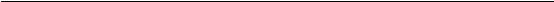 送：团市委、校属各单位发：各院团总支、学生分会  团学风采